CRTC INTERCONNECTION STEERING COMMITTEECONTRIBUTION FORM:Working Group:   CSCN                                                   Date of Submission:	2024-04-12Contribution #:	234ATIF #:       118                                                                  File ID:	CNCO234ATask Title:	Update CSCN-Administered Guidelines for Thousands-Block PoolingRelated to Task(s) ID:	117, 119, 120Contributor:            Name:	Ed Antecol            Company:	COMsolve Inc.            Address:            Tel:            Fax:            E-mail:Distribution to:	CSCNSubject:	Flow chart of when to request a new CO Code in a pooled area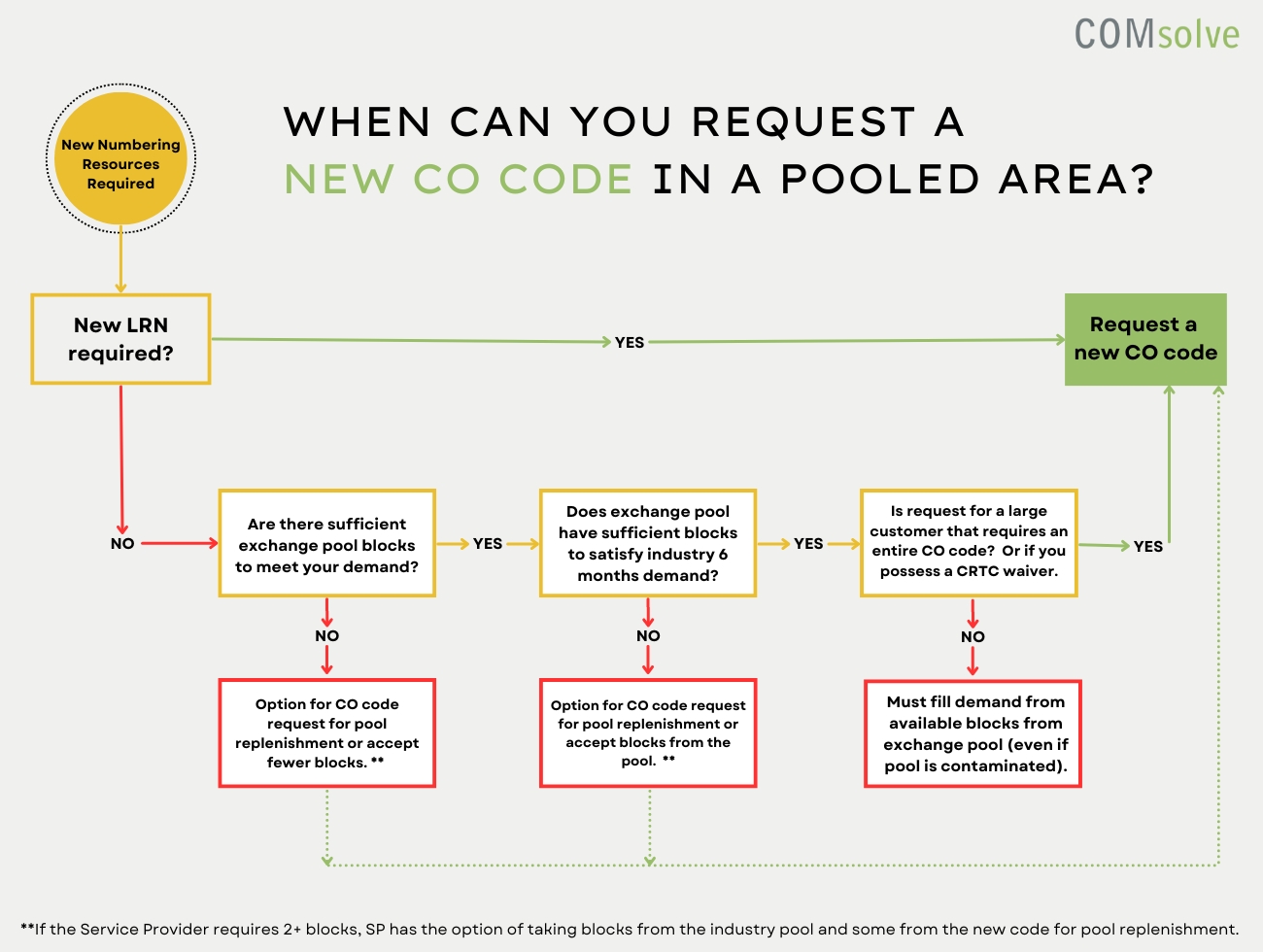 